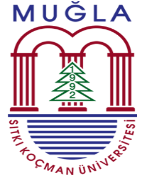 T.C.MUĞLA SITKI KOÇMAN ÜNİVERSİTESİULA ALİ KOÇMAN MESLEK YÜKSEKOKULUBİRİM KALİTE KOMİSYONU  2020  YILI SONUÇ  RAPORU Toplantı Tarihi:08.01.2021Toplantı No:3Ula Ali Koçman Meslek Yüksekokulu Birim Kalite Komisyonu toplantısı 08.01.2021 tarihinde saat 13:30’da Yüksekokul Müdürü Prof. Dr. Faruk ŞEN başkanlığında gerçekleştirilmiştir.EĞİTİM-ÖĞRETİM ALANINDA:2020-2021 Eğitim-Öğretim Güz Yarıyılında öğrencilerimize COVID-19 pandemisi nedeniyle  başarı ile uzaktan eğitim yoluyla eğitim-öğretim hizmeti verilmiştir. Yüksekokulumuzdaki mevcut 7(yedi) Bölüm Başkanlığı’ndan müfredat, ders içerikleri ve AKTS’lerin kontrol edilerek herhangi bir eksikliğe mahal verilmemiştir.Yüksekokulumuza ait Türkçe ve İngilizce web sayfalarının haftada en az 1 defa  güncellenerek sayfalarda standart formlara yer verilmiştir. Tüm dünyada ve ülkemizde de yaşanan pandemi nedeniyle 2020-2021 Eğitim-Öğretim güz yarıyılında uzaktan eğitim-öğretim hizmeti Yüksekokulumuzda 2(iki) odaya ayrı ayrı masaüstü bilgisayar, kamera, kulaklık/mikrofon, grafik tablet ve tahta koyularak öğretim elemanlarının tahtadan canlı ders anlatabilecekleri tam donanımlı 2 sanal sınıf hazırlanmıştır.Öğretim elemanlarının ders içeriklerini geliştirmeleri ve güncellemeleri sağlanmıştır.ARAŞTIRMA ALANINDA:Yüksekokulumuzda görev yapan öğretim elemanları tarafından yürütülen projeler devam etmektedir.Doç.Dr. Özgür CEYLAN'ın Türkiye temsilcisi olduğu The Arturo Falaschi ICGEB SMART Mobility Fellowship programı tarafından desteklenen Chemical Compounds and Chemical Analyses of Substances with Antimicrobial Properties isimli projede Yüksekokulumuz Gıda İşleme Laboratuvarı kullanılacaktır.  Ulusal ve uluslararası düzeyde, makale ve bildiri çalışmaları devam etmektedir.TOPLUMA HİZMET:Tüm dünyada ve ülkemizde de yaşanan pandemi nedeniyle Yüksekokulumuzda uygulanmakta olan  hijyen ve dezenfekte işlemi daha da ön plana çıkartılarak arttırılmıştır. Yüksekokulumuz güvenlik noktasından giriş yapan herkesin ateş ölçümü ve HES kodu sorgulaması yapılarak girişi sağlanmaktadır.      KOMİSYON BAŞKANI  		   ÜYE				     ÜYE         Prof. Dr. Faruk ŞEN	           Doç. Dr. Özgür CEYLAN	     Doç. Dr. Yalçın ÖZTÜRKÜYE					  ÜYE				           ÜYEDoç.Dr.Rahşan İVGİN TUNCA       Öğr.Gör. Nedim YILDIZ 	Öğr. Gör. Hakan SARIKALE              ÜYE				  ÜYE				           ÜYEÖğr.Gör. Çiğdem ÇELİK SAYGILI	  Öğr.Gör. Uğur AKTEPE	 Öğr.Gör. Ömer Yasin SÜL	  ÜYE					Ebru TÜRKLER